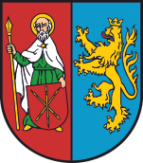 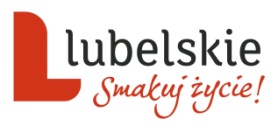 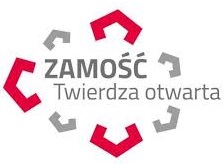 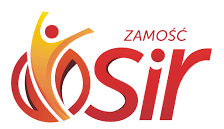 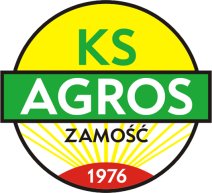 Regulamin Zawodów lekkoatletycznych dla dzieci ze szkół podstawowych„Czwartki Lekkoatletyczne” Zamość 2022/2023Jesień 2022Organizatorzy:Klub Sportowy „Agros” ZamośćOSiR ZamośćUrząd Miasta ZamośćStarostwo Powiatowe w ZamościuUrząd Marszałkowski Województwa Lubelskiego w LublinieII.     Miejsce zawodów:       Stadion Ośrodka Sportu i Rekreacji w Zamościu, ul. Królowej Jadwigi 8.Terminy:		15.09.2022r. 	(czwartek)	           godz. 10.00  		20.09.2022r. 	(wtorek)		godz. 10.0028.09.2022r. 	(środa)     		godz. 10.0007.10.2022r. 	(piątek)		godz. 10.0011.10.2022r. 	(wtorek)		godz. 10.00  IV.   Wykaz konkurencji:            Dziewczęta: 2010 i młodsze - 60 m, 300 m, 600 m, skok w dal, skok wzwyż, rzut piłeczką palantową, pchnięcie kulą 2 kg tylko dla dziewcząt z rocznika 2010.			2008-2009 - 100 m, 300 m, 600 m, skok w dal, skok wzwyż, rzut                                 		oszczepem 500g , pchnięcie kulą 3 kg.Chłopcy: 2010 i młodsi - 60 m, 300 m, 1000 m, skok w dal, skok wzwyż, rzut piłeczką palantową,  pchnięcie kulą 3 kg tylko dla chłopców z rocznika 2010.	2008-2009 - 100  m, 300 m, 600 m, 1000 m, skok w dal, skok wzwyż, rzut oszczepem 600 g, pchnięcie kulą 5 kg.Uczestnictwo:	Prawo startu mają uczniowie szkół podstawowych Zamościa, powiatu zamojskiego i innych powiatów województwa lubelskiego. Każdy zawodnik ma prawo startu podczas jednych zawodów w dwóch konkurencjach (jednej biegowej i jednej technicznej). W ogólnopolskich zawodach Grand Prix zawodnicy roczników 2010 i młodsi mogą startować w jednej konkurencji (biegowej i technicznej) Jednak nie może to być konkurencja, w której nie wystartowali w finale miejskim.VI. KlasyfikacjaKlasyfikacja indywidualnaDziewczęta    I   grupa – rocznik 2010			II  grupa – rocznik 2011			III grupa – rocznik 2012 i młodsze          Chłopcy          I   grupa – rocznik 2010			II  grupa – rocznik 2011			III  grupa – rocznik 2012 i młodsi 	Dziewczęta   rocznik 2008/2009	Chłopcy  	rocznik 2008/2009- W ramach imprezy sportowej pn. „Czwartki lekkoatletyczne” w sezonie jesień 2022 i wiosna 2023 odbędzie się 10 zawodów w tym finał miejski.Uzyskane przez zawodników wyniki przeliczane są wg tabel punktowych oddzielnych dla każdej grupy wiekowej.- Do finału ogólnopolskiego roczników 2010 i młodsi kwalifikuje się tylko 1 osoba z każdej konkurencji (spełniająca wymogi regulaminowe), dopuszcza się możliwość uczestnictwa kolejnych zawodników w finale centralnym pod warunkiem uzyskania wartościowych  wyników gwarantujących uzyskanie czołowych miejsc w finale centralnym.- Prawo startu w finale ogólnopolskim Grand Prix uzyskają zawodnicy, którzy uczestniczyli przynajmniej w pięciu zawodach i w finale miejskim tej konkurencji.- Do punktacji Grand Prix we wszystkich  konkurencjach, z wyjątkiem biegów na 600m dziewcząt i 1000m chłopców, zalicza się punkty pięciu najlepszych startów w danej konkurencji oraz szósty wynik finału miejskiego.- W biegach na 600m dziewcząt i 1000m chłopców, do punktacji Grand Prix zalicza się punkty z trzech najlepszych startów oraz czwarty wynik z finału miejskiego. Nie zwalnia to z obowiązku uczestnictwa w pięciu zawodach i finale miejskim.- Jeżeli zawodnik jest sklasyfikowany na pierwszym miejscu w więcej niż jednej konkurencji to przysługuje mu prawo wyboru konkurencji, w której wystartuje w ogólnopolskim Grand Prix. Nie może to być konkurencja, w której nie wystartował w finale miejskim.  - W czerwcu 2023 roku odbędzie się ogólnopolski finał zawodów z cyklu „Czwartki Lekkoatletyczne”. Uczestnikami będą najlepsi zawodnicy, którzy uzyskali największą ilość punktów w danej konkurencji ze wszystkich zawodów i startowali minimum 6 razy (łącznie z finałem miejskim) na 10 zawodów.2. Klasyfikacja nauczycieli:Zalicza się nauczycielowi wszystkie punkty dzieci zgłoszonych przez niego do zawodów. Dziecko jest przypisany na cały cykl startów (jesień 2022 – wiosna 2023) do jednego nauczyciela. Nie ma możliwość zmiany.Klasyfikacja szkół i Uczniowskich Klubów Sportowych działających w szkole:Na klasyfikację końcową szkół i UKS-ów składa się suma punktów za poziom sportowy i frekwencję ze wszystkich zawodów we wszystkich grupach wiekowych.	Na zakończenie czwartków wiosną 2023 opublikowany zostanie ranking najlepszych szkół miejskich i powiatowych. Na klasyfikację końcową szkół składa się suma punktów za poziom sportowy i frekwencję ze wszystkich imprez.Szkoły, które zajmą miejsca od 1 do 6 i wystartują minimum 5 razy otrzymują nagrody rzeczowe w postaci sprzętu sportowego ufundowane przez Urząd Miasta dla szkół miejskich oraz Starostwo Powiatowe dla szkół powiatu zamojskiego.Uwaga!!!Dopuszczenie zawodnika do zawodów nastąpi tylko i wyłącznie na podstawie identyfikatora startowego (karta startowa) wypełnionego czytelnie przez nauczyciela, koniecznie drukowanymi literamiW przypadku gdy karta będzie wypełniona nieczytelnie, lub zaistnieją braki uniemożliwiające identyfikację zawodnika, organizator automatycznie zaniecha wprowadzenia wyniku do aplikacji obsługującej zawody.Nagrody:- Nauczyciele, którzy wygrają ranking Jesień 2022/Wiosna 2023 otrzymają nagrody finansowe.- najlepsi zawodnicy startujący w zawodach będą mogli uczestniczyć w obozach - medale w klasyfikacji końcowej otrzymują zawodnicy, którzy wystartują w finałowej edycji.VIII.   Sprawy finansowe:Wszystkie koszty związane z organizacją imprezy finansują Klub Sportowy „Agros” Zamość i współorganizatorzy.IX.   Postanowienia końcowe:interpretacja regulaminu imprezy należy do Sędziego Głównego i Organizatora,wszyscy zawodnicy są ubezpieczeni przez Klub Sportowy „Agros“ ZamośćInformacja – tel. 84 638-66-79, e-mail: agrosks@poczta.onet.pl,          www.ksagros.pl      Klub Sportowy „Agros” Zamość, ul. Królowej Jadwigi 8, 22-400 Zamość- wyniki zawodów będą publikowane na stronie www.ksagros.pl oraz www.facebook.com/ksagros/Uwaga!!! Dopuszczenie ucznia do zawodów nastąpi na podstawie identyfikatora startowego wypełnionego przez nauczyciela lub ucznia KONIECZNIE DRUKOWANYMI LITERAMI!!!!Zaleca się, aby każdy uczestnik przed przybyciem na Czartek miał zmierzoną temperaturę. Temperatura powyżej 37,5℃ wyklucza udział  w zawodach.Z uwagi na to, że lekka atletyka nie jest sportem kontaktowym i rozgrywana jest na otwartym terenie jest małe zagrożenie przemieszczania się wirusa COVID-19, nie mniej zobligowani jesteśmy do przestrzegania wszystkich zaleceń z tym związanych.  Organizator zastrzega sobie możliwość zmiany regulaminu.                                                                                                           Organizator